FICHA DE REPASO. COMPRENSIÓN LECTORA.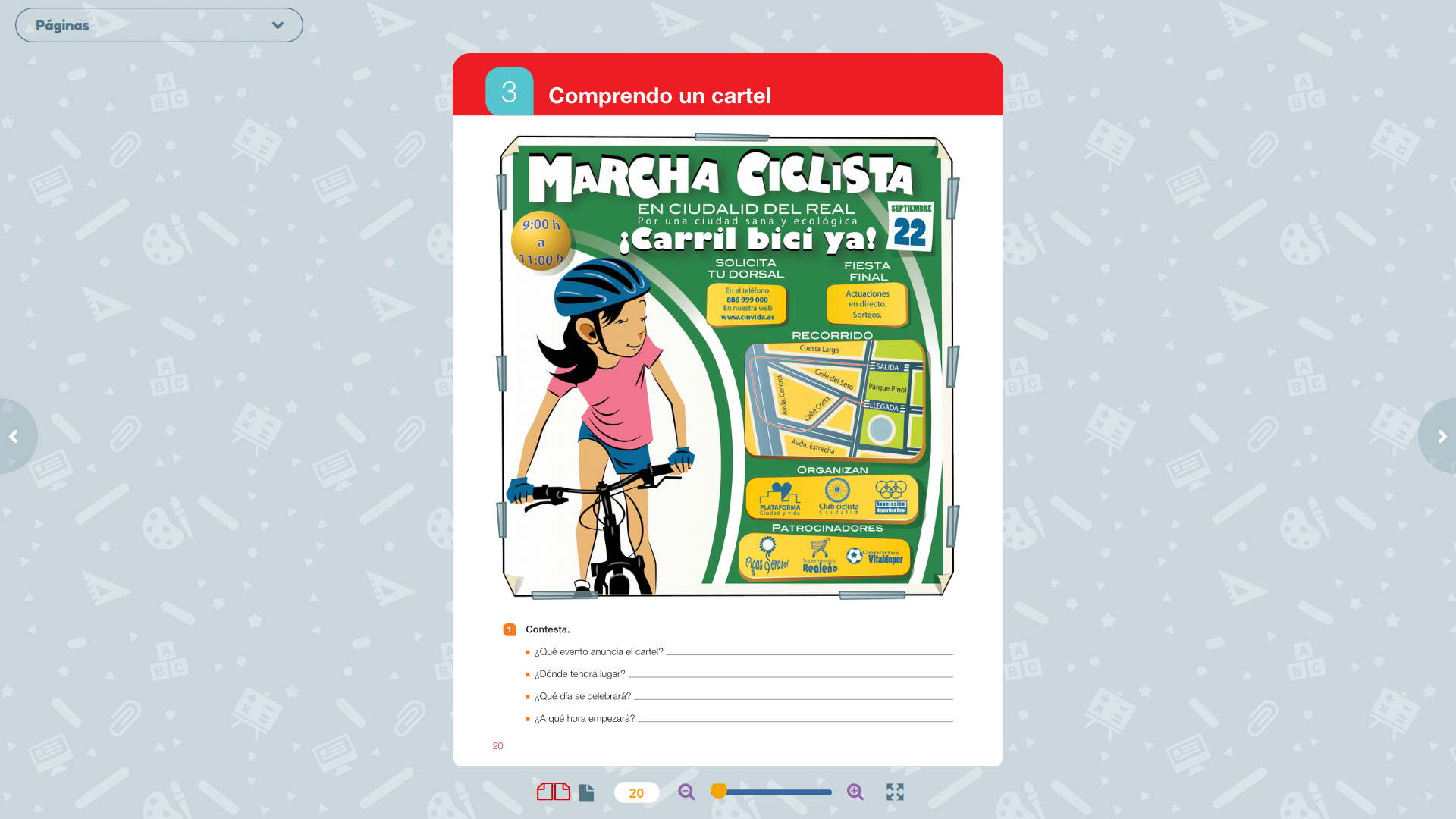 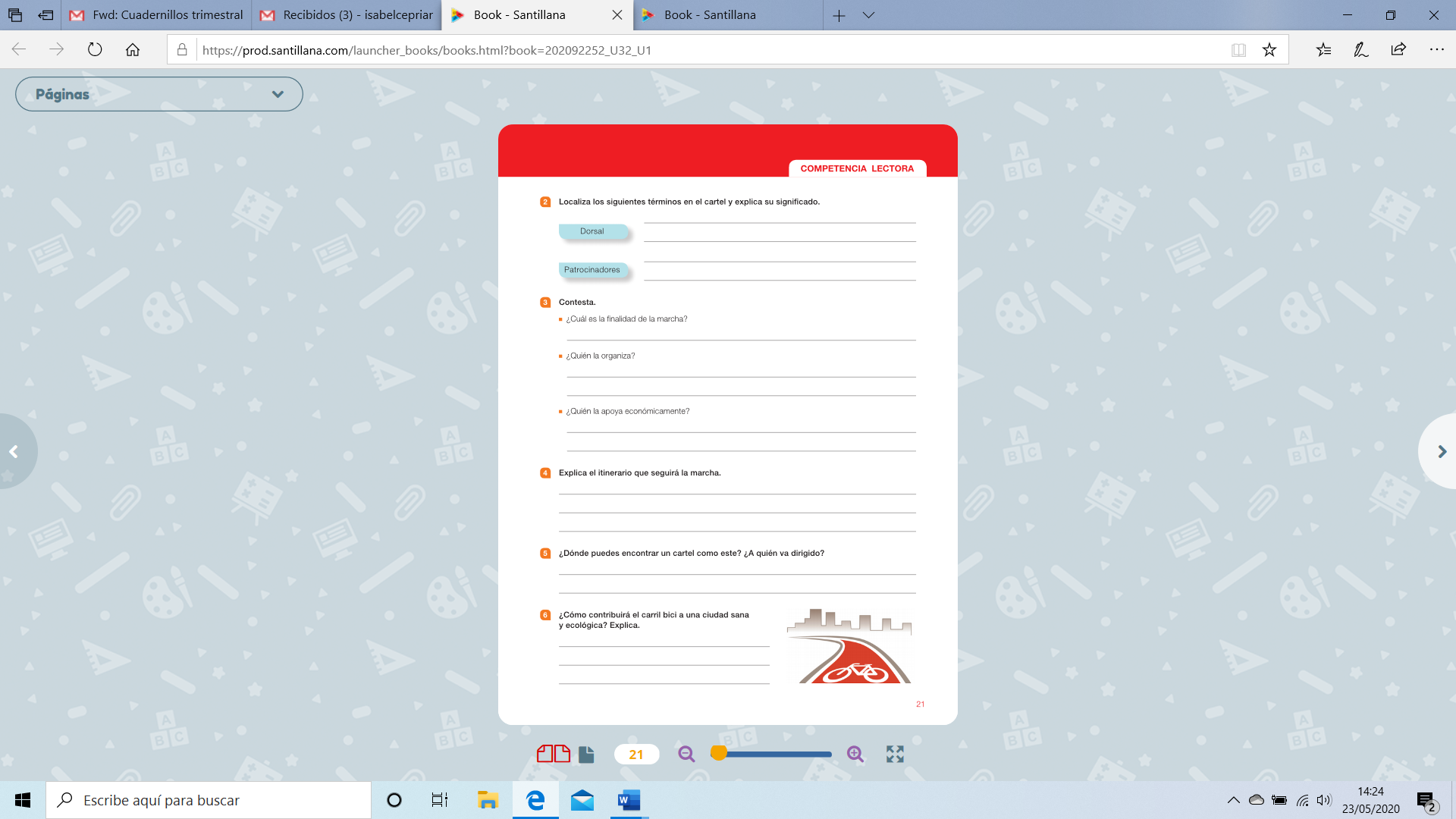 